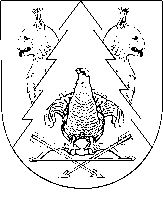 от 22 марта 2022 года № 75О внесении изменений в Порядок определения объема и условия предоставления муниципальным бюджетным и автономным учреждениям Килемарского муниципального района субсидий из бюджета Килемарского муниципального района на иные цели, не связанные с финансовым обеспечением выполнения муниципального задания на оказание муниципальных услуг (выполнение работ), утвержденный постановлением администрации Килемарского муниципального района от 25 декабря 2020 года № 488В соответствии с постановлением Правительства Российской Федерации от 25 января 2022 г. № 40 «О внесении изменений в общие требования к нормативным правовым актам, устанавливающим порядок определения объема и условия предоставления бюджетным и автономным учреждениям субсидий на иные цели, и признании утратившим силу пункта 2 изменений, которые вносятся в общие требования к нормативным правовым актам и муниципальным правовым актам,  устанавливающим порядок определения объема и условия предоставления бюджетным и автономным учреждениям субсидий на иные цели, утвержденных постановлением Правительства Российской Федерации от 17 августа 2020 г. № 1249» администрация Килемарского муниципального района п о с т а н о в л я е т:1. Внести в Порядок определения объема и условия предоставления муниципальным бюджетным и автономным учреждениям Килемарского муниципального района субсидий из бюджета Килемарского муниципального района на иные цели, не связанные с финансовым обеспечением выполнения муниципального задания на оказание муниципальных услуг (выполнение работ), утвержденный постановлением администрации Килемарского муниципального района от 25 декабря 2020 года № 488 следующие изменения:1) подпункт д) пункта 2 изложить в новой редакции:«д) на реализацию мероприятий, предусмотренных национальным проектом (программой), с указанием национального проекта (программы), в том числе федерального проекта, входящего в состав соответствующего национального проекта (программы), или регионального проекта Республики Марий Эл, обеспечивающего достижение целей показателей и результатов федерального проекта, муниципальной программы, в случае, если субсидии предоставляются в целях реализации соответствующих программ, проектов;»2) подпункты а) и б) пункта 5 изложить в новой редакции:«а) цели предоставления субсидии на иные цели с указанием наименования национального проекта (программы), в том числе федерального проекта, входящего в состав соответствующего национального проекта (программы), или регионального проекта, обеспечивающего достижение целей, показателей и результатов федерального проекта, муниципальной программы, в случае если субсидия на иные цели предоставляется в целях реализации соответствующих программ, проектов;б) значения результатов предоставления субсидии на иные цели, которые должны быть конкретными, измеримыми и соответствовать результатам федеральных или региональных проектов (программ), муниципальных программ (при наличии в муниципальных программах результатов реализации таких программ), указанных в подпункте д) пункта 2 настоящего Порядка (в случае если субсидия на иные цели предоставляется в целях реализации таких программ (проектов), и показателей, необходимых для достижения результатов предоставления субсидии, включая значения показателей в части материальных и нематериальных объектов и (или) услуг, планируемых к получению при достижении результатов соответствующих программ, проектов (при возможности такой детализации);»;3) в абзаце втором подпункта з) пункта 5 после слова «реорганизацией» дополнить словами «(за исключением реорганизации в форме присоединения)»; 4) пункт 5 дополнить подпунктами м) и н) следующего содержания:«м) план мероприятий по достижению результатов предоставления субсидии;н) результаты предоставления субсидии, которые должны быть конкретными, измеримыми и соответствовать результатам федеральных проектов, региональных проектов, муниципальных программ (при наличии в муниципальных программах результатов реализации таких программ), указанных в подпункте д) пункта 2 настоящего Порядка (в случае если субсидия предоставляется в целях реализации таких программ, проектов), и показатели, необходимые для достижения результатов предоставления субсидии, включая показатели в части материальных и нематериальных объектов и (или) услуг, планируемых к получению при достижении результатов соответствующих программ, проектов (при возможности такой детализации);»;5) абзац первый пункта 19 признать утратившим силу;6) дополнить пунктом 32 следующего содержания:«32. Не использованные на начало текущего финансового года остатки субсидии могут быть использованы муниципальным бюджетным и автономным учреждением в текущем финансовом году на достижение целей, указанные в 2 настоящего Порядка, на основании решения органов местного самоуправления Килемарского муниципального района, осуществляющих функции и полномочия учредителя о наличии потребности в указанных остатках субсидии, принятого по согласованию с финансовым управлением администрации Килемарского муниципального района в порядке, установленном администрацией Килемарского муниципального района.Остатки субсидии, не использованные на начало текущего финансового года, при отсутствии решения органов местного самоуправления Килемарского муниципального района, осуществляющих функции и полномочия учредителя о наличии потребности в направлении этих средств на достижение целей, установленных при предоставлении субсидии, в текущем финансовом году подлежат возврату в бюджет Килемарского муниципального района Республики Марий Эл.».2. Настоящее постановление вступает в силу со дня его подписания.3. Контроль за исполнением настоящего постановления возложить на руководителя финансового управления администрации Килемарского муниципального района Ермакову Е.В.  Глава администрации        Килемарскогомуниципального района                                               Т.В. ОбуховаКИЛЕМАР МУНИЦИПАЛЬНЫЙ РАЙОНЫН АДМИНИСТРАЦИЙАДМИНИСТРАЦИЯКИЛЕМАРСКОГО МУНИЦИПАЛЬНОГО РАЙОНАПУНЧАЛПОСТАНОВЛЕНИЕ